Администрация Дегтевского сельского поселения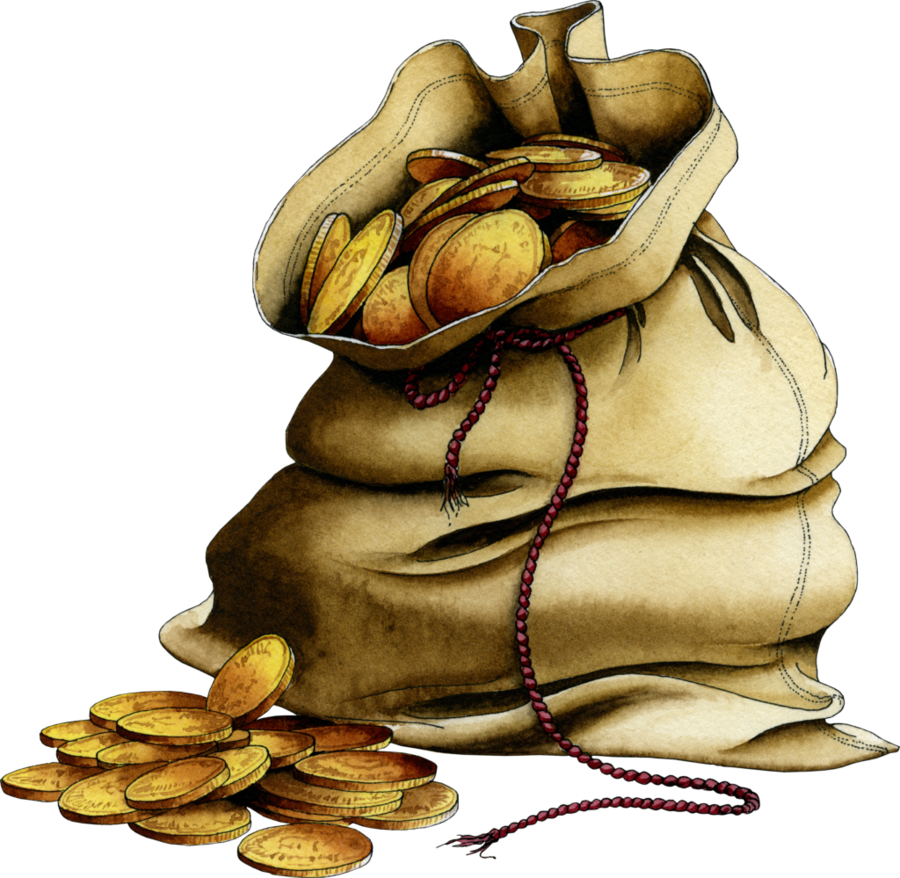 Бюджет на 2017 год и на плановый период 2018 и 2019 годов содержитприоритетные пути реализации основных задач: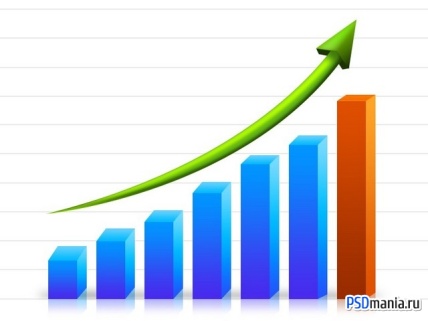 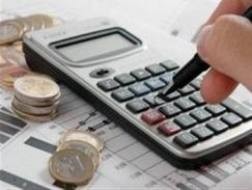 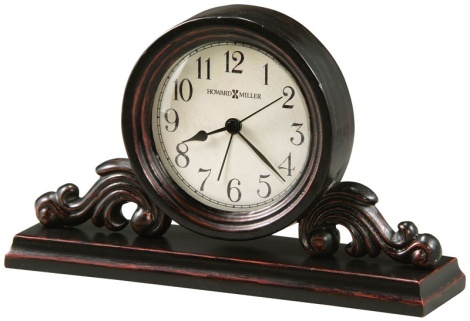 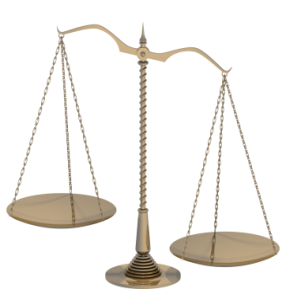 Основные параметры бюджета Дегтевского сельского поселения Миллеровского района на 2017 год и плановый период 2018 и 2019 годов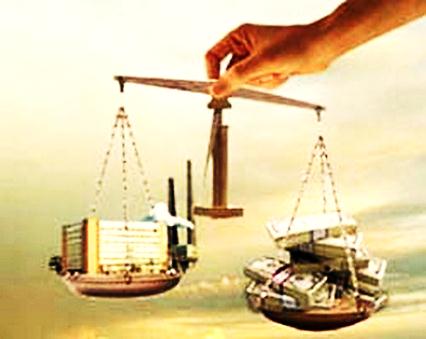 тыс. рублейОсновные параметры бюджета Дегтевского сельского поселения Миллеровского районана 2017 год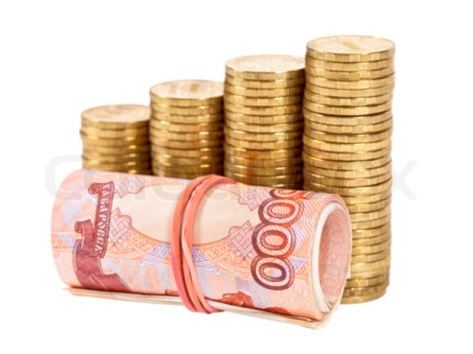 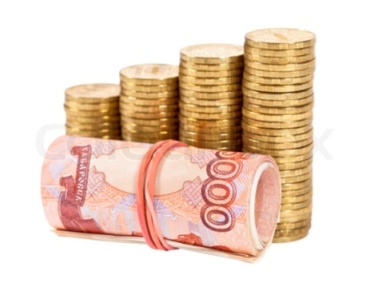 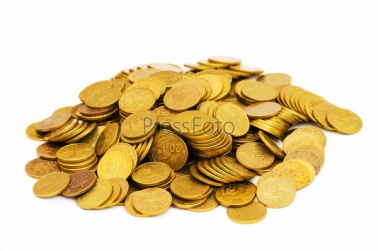 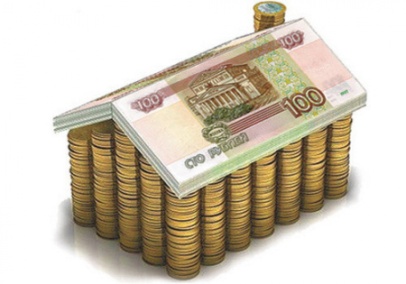 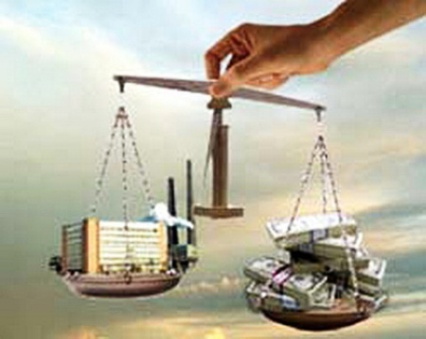 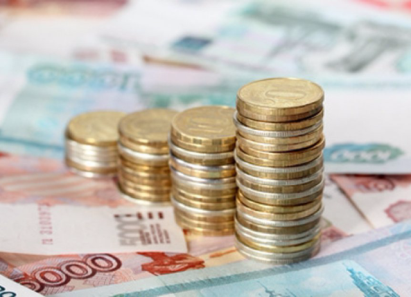 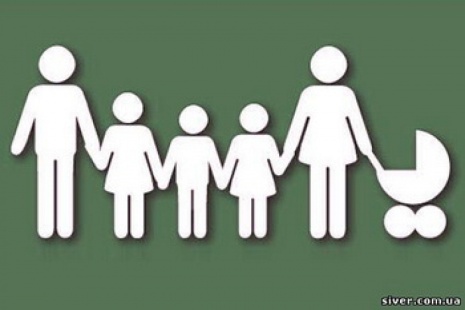 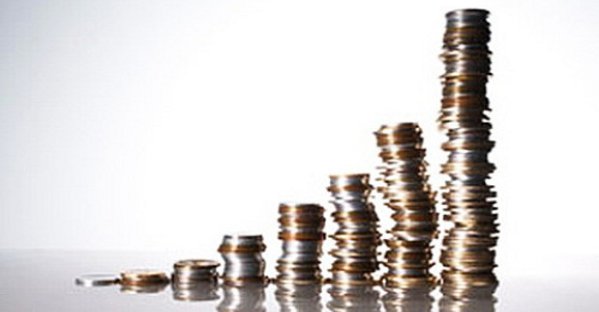 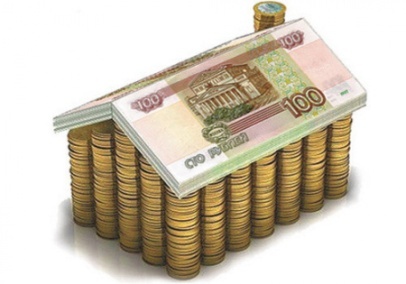 Налоговые и неналоговые доходы бюджетаДегтевского сельского поселения Миллеровского района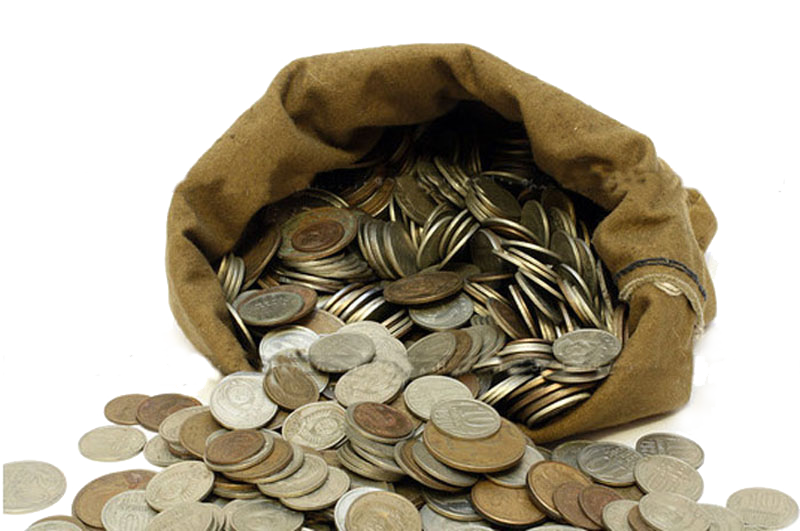 тыс. рублейСтруктура налоговых и неналоговых доходов бюджета Дегтевского сельского поселения Миллеровского района в 2017 годутыс. рублейДинамика поступлений налога на доходы физических лиц в бюджет Дегтевского сельского поселения Миллеровского районатыс. рублей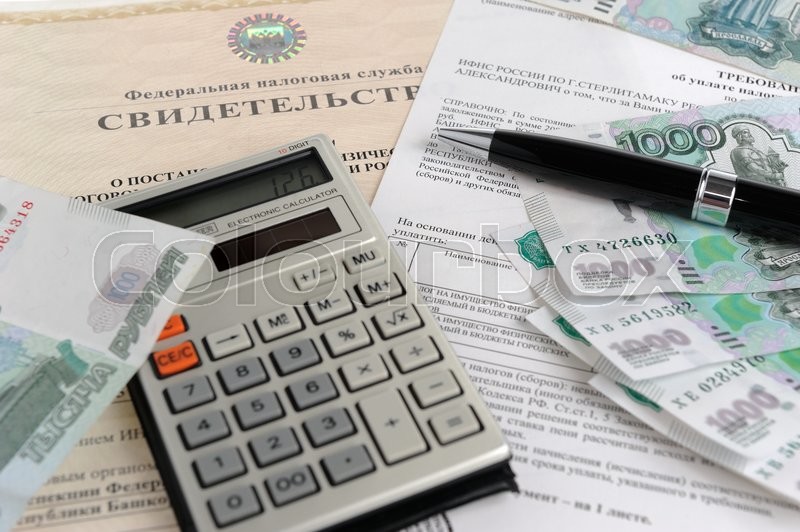 Безвозмездные поступлениятыс. рублейРасходы бюджета Дегтевского сельского поселения Миллеровского района в 2017 году12225,0 тыс. руб.Доля муниципальных программ в общем объеме расходов, запланированных на реализацию муниципальных программ в 2017 годуРасходы бюджета Дегтевского сельского поселения Миллеровского района, формируемые в рамках муниципальных программ Дегтевского сельского поселения, и непрограмные расходы	2017	2018	2019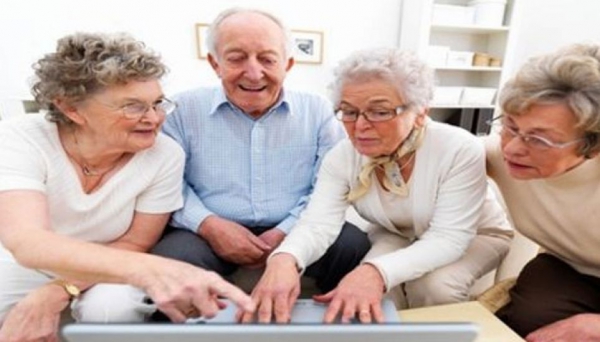 ПоказательБюджет на 2017 годБюджет на 2018 годБюджет на 2019 годI. Доходы, всего12113,37967,17722,7налоговые и неналоговые доходы6257,76036,76030,6безвозмездные поступления5855,61930,41692,1II. Расходы, всего12225,07992,27912,7III. Дефицит, Профицит-111,7-25,1-190,0